             WEEK 2 (April to July 2024)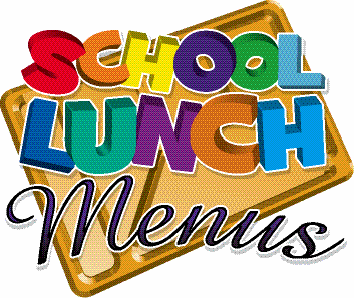 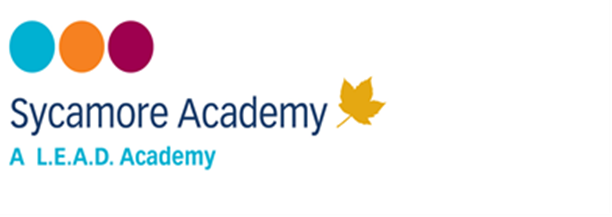 MENU IS SUBJECT TO CHANGE SHOULD INGREDIENTS BE UNAVAILABLEMONDAYTUESDAYWEDNESDAYTHURSDAYFRIDAYMAIN DISHFish FingersHerby Diced PotatoesSweetcornBeef BologneseSpaghettiPeasRoast Chicken & StuffingRoast potatoesCarrots, PeasGravyChicken WrapSavoury Mixed RiceMixed SaladPizzaChipsBaked BeansMAIN DISHHALALFish FingersHerby Diced PotatoesSweetcornBeef BologneseSpaghettiPeasRoast Chicken & StuffingRoast potatoesCarrots, PeasGravyChicken WrapSavoury Mixed RiceMixed SaladPizzaChipsBBQ Baked BeansMAIN DISHVEGETARIANSouthern StyleQuorn BurgerHerby Diced PotatoesSweetcornVegetarian BolognaiseSpaghettiPeasQuorn RoastRoast potatoesCarrots, PeasGravyVeggie Quorn WrapsSavoury Mixed RiceMixed SaladSouthern StyleQuorn BurgerChipsBaked BeansDESSERTFruitMeringueJam SpongeCustardFruity ChocolateTraybakeCreamSomerset AppleCakeIce CreamTub